Тема: Тема: Предпосылки образования Казахского ханстваПредпосылки образования Казахского ханстваПредпосылки образования Казахского ханстваПредпосылки образования Казахского ханстваПредпосылки образования Казахского ханстваЦель урока: Цель урока:  рассказать о предпосылках образования Казахского ханства, то есть о политической обстановке накануне образования единиго казахского государства; развить навыки работы с наглядным и раздаточным материалом; воспитать патриотические чувства.   рассказать о предпосылках образования Казахского ханства, то есть о политической обстановке накануне образования единиго казахского государства; развить навыки работы с наглядным и раздаточным материалом; воспитать патриотические чувства.   рассказать о предпосылках образования Казахского ханства, то есть о политической обстановке накануне образования единиго казахского государства; развить навыки работы с наглядным и раздаточным материалом; воспитать патриотические чувства.   рассказать о предпосылках образования Казахского ханства, то есть о политической обстановке накануне образования единиго казахского государства; развить навыки работы с наглядным и раздаточным материалом; воспитать патриотические чувства.   рассказать о предпосылках образования Казахского ханства, то есть о политической обстановке накануне образования единиго казахского государства; развить навыки работы с наглядным и раздаточным материалом; воспитать патриотические чувства.  Ожидаемый результатОжидаемый результатумение анализировать, делать выводы, высказывать свое мнение, интеллект учащихся.умение анализировать и давать оценку прочитанному тексту;умение анализировать, делать выводы, высказывать свое мнение, интеллект учащихся.умение анализировать и давать оценку прочитанному тексту;умение анализировать, делать выводы, высказывать свое мнение, интеллект учащихся.умение анализировать и давать оценку прочитанному тексту;умение анализировать, делать выводы, высказывать свое мнение, интеллект учащихся.умение анализировать и давать оценку прочитанному тексту;умение анализировать, делать выводы, высказывать свое мнение, интеллект учащихся.умение анализировать и давать оценку прочитанному тексту;Деятельность учителяДеятельность учителяДеятельность учителяДеятельность учителяДеятельность обучающихсянаглядности3 мин.I. Организационный момент. Приветствует учеников. Для создания психологической атмосферы проводит игру «Мне в тебе нравится...».I. Организационный момент. Приветствует учеников. Для создания психологической атмосферы проводит игру «Мне в тебе нравится...».I. Организационный момент. Приветствует учеников. Для создания психологической атмосферы проводит игру «Мне в тебе нравится...».I. Организационный момент. Приветствует учеников. Для создания психологической атмосферы проводит игру «Мне в тебе нравится...».Ученики делятся на группы. Осмысливают поставленную цель.10 мин.II. Проверка пройденного материала. По таксономии Блума осуществляет проверку домашней работы.Кластер» со словом «Хан» Опрос домашнего задания.Учащиеся делятся на три группы по цветам. (Стикеры: зеленый, розовый, оранжевый).Задание 1. «Собери рисунок». Учащимся предлагается пазлы с султанами Керей, Жанибек, Абулхаир хан.1 группа –2 группа2 группа – 3 группа3 группа – 1 группаЗадание 2. Составить синквейн, по историческим личностям: Абулхаир хан, Керей, Жаныбек. Презинтация.а) работа по карточкам: слабоуспевающим учащимся. 1.Найди-лишнее
Казахские племена входили в состав населения государств: 
А. Белая Орда В. Циньская империя С.Ногайская Орда Д.Могулистан Е. ханство Абулхаира. 
 
2.Продолжи-перечень. 
Политическому объединению способствовало укрепление экономических, культурных, _____________ и ________________ связей между кочевым и осёдлым населением. 
Образовались тесные взаимосвязи этнических групп, близких по языку, _____________ и ______________ культуре. 

Задание 3.«Вопросы»: Куб какая цифра, столько и баллов.Сценка встреча Керея и Жанибека. Сценка «Встреча ханов Жанибека и Керея». Жанибек:  Вакалюк Руслан- Что будем делать, Керей? Из-за междоусобиц в ханстве Абильхаира опять страдают шаруа. Феодальные набеги разорят наш народ, разрушат аулы, надо уходит на Восток, в сторону Моголистана, там спокойнее.Керей: Каменщиков Николай - Правильно, Жанибек. Надо объединить разрозненные казахские племена и перекочевать в долину рек Чу и Талас. Там земли наших отцов, там наша Родина. И создать свое ханство. Казахское ханство. Так мы преодолеем раздробленность и казахский народ будет единым.II. Проверка пройденного материала. По таксономии Блума осуществляет проверку домашней работы.Кластер» со словом «Хан» Опрос домашнего задания.Учащиеся делятся на три группы по цветам. (Стикеры: зеленый, розовый, оранжевый).Задание 1. «Собери рисунок». Учащимся предлагается пазлы с султанами Керей, Жанибек, Абулхаир хан.1 группа –2 группа2 группа – 3 группа3 группа – 1 группаЗадание 2. Составить синквейн, по историческим личностям: Абулхаир хан, Керей, Жаныбек. Презинтация.а) работа по карточкам: слабоуспевающим учащимся. 1.Найди-лишнее
Казахские племена входили в состав населения государств: 
А. Белая Орда В. Циньская империя С.Ногайская Орда Д.Могулистан Е. ханство Абулхаира. 
 
2.Продолжи-перечень. 
Политическому объединению способствовало укрепление экономических, культурных, _____________ и ________________ связей между кочевым и осёдлым населением. 
Образовались тесные взаимосвязи этнических групп, близких по языку, _____________ и ______________ культуре. 

Задание 3.«Вопросы»: Куб какая цифра, столько и баллов.Сценка встреча Керея и Жанибека. Сценка «Встреча ханов Жанибека и Керея». Жанибек:  Вакалюк Руслан- Что будем делать, Керей? Из-за междоусобиц в ханстве Абильхаира опять страдают шаруа. Феодальные набеги разорят наш народ, разрушат аулы, надо уходит на Восток, в сторону Моголистана, там спокойнее.Керей: Каменщиков Николай - Правильно, Жанибек. Надо объединить разрозненные казахские племена и перекочевать в долину рек Чу и Талас. Там земли наших отцов, там наша Родина. И создать свое ханство. Казахское ханство. Так мы преодолеем раздробленность и казахский народ будет единым.II. Проверка пройденного материала. По таксономии Блума осуществляет проверку домашней работы.Кластер» со словом «Хан» Опрос домашнего задания.Учащиеся делятся на три группы по цветам. (Стикеры: зеленый, розовый, оранжевый).Задание 1. «Собери рисунок». Учащимся предлагается пазлы с султанами Керей, Жанибек, Абулхаир хан.1 группа –2 группа2 группа – 3 группа3 группа – 1 группаЗадание 2. Составить синквейн, по историческим личностям: Абулхаир хан, Керей, Жаныбек. Презинтация.а) работа по карточкам: слабоуспевающим учащимся. 1.Найди-лишнее
Казахские племена входили в состав населения государств: 
А. Белая Орда В. Циньская империя С.Ногайская Орда Д.Могулистан Е. ханство Абулхаира. 
 
2.Продолжи-перечень. 
Политическому объединению способствовало укрепление экономических, культурных, _____________ и ________________ связей между кочевым и осёдлым населением. 
Образовались тесные взаимосвязи этнических групп, близких по языку, _____________ и ______________ культуре. 

Задание 3.«Вопросы»: Куб какая цифра, столько и баллов.Сценка встреча Керея и Жанибека. Сценка «Встреча ханов Жанибека и Керея». Жанибек:  Вакалюк Руслан- Что будем делать, Керей? Из-за междоусобиц в ханстве Абильхаира опять страдают шаруа. Феодальные набеги разорят наш народ, разрушат аулы, надо уходит на Восток, в сторону Моголистана, там спокойнее.Керей: Каменщиков Николай - Правильно, Жанибек. Надо объединить разрозненные казахские племена и перекочевать в долину рек Чу и Талас. Там земли наших отцов, там наша Родина. И создать свое ханство. Казахское ханство. Так мы преодолеем раздробленность и казахский народ будет единым.II. Проверка пройденного материала. По таксономии Блума осуществляет проверку домашней работы.Кластер» со словом «Хан» Опрос домашнего задания.Учащиеся делятся на три группы по цветам. (Стикеры: зеленый, розовый, оранжевый).Задание 1. «Собери рисунок». Учащимся предлагается пазлы с султанами Керей, Жанибек, Абулхаир хан.1 группа –2 группа2 группа – 3 группа3 группа – 1 группаЗадание 2. Составить синквейн, по историческим личностям: Абулхаир хан, Керей, Жаныбек. Презинтация.а) работа по карточкам: слабоуспевающим учащимся. 1.Найди-лишнее
Казахские племена входили в состав населения государств: 
А. Белая Орда В. Циньская империя С.Ногайская Орда Д.Могулистан Е. ханство Абулхаира. 
 
2.Продолжи-перечень. 
Политическому объединению способствовало укрепление экономических, культурных, _____________ и ________________ связей между кочевым и осёдлым населением. 
Образовались тесные взаимосвязи этнических групп, близких по языку, _____________ и ______________ культуре. 

Задание 3.«Вопросы»: Куб какая цифра, столько и баллов.Сценка встреча Керея и Жанибека. Сценка «Встреча ханов Жанибека и Керея». Жанибек:  Вакалюк Руслан- Что будем делать, Керей? Из-за междоусобиц в ханстве Абильхаира опять страдают шаруа. Феодальные набеги разорят наш народ, разрушат аулы, надо уходит на Восток, в сторону Моголистана, там спокойнее.Керей: Каменщиков Николай - Правильно, Жанибек. Надо объединить разрозненные казахские племена и перекочевать в долину рек Чу и Талас. Там земли наших отцов, там наша Родина. И создать свое ханство. Казахское ханство. Так мы преодолеем раздробленность и казахский народ будет единым.Демонстрируют свои знания, умения по домашней работе.Кубик Блума20 мин.III. Актуализация знанийПостановка цели урока. Мотивация изучения материала. По методу «ДЖИГСО» осуществляет усвоение нового материала.Контролирует выполнение записей учащимися. Показывает сюжет о  Ханствее.ДИАГРАММА  ВЕННАРаботая в группах, ученики самостоятельно изучают новый материал.Ученики делают выводы по увиденному.Схема- опора.Конраты – от Туркестана до Каратау§ 
 Найманы – от Улытау до реки Ишим§ 
 Аргыны – от реки Иртыша до центрального Казахстана§ 
 Кереи – Жетысу, Тарбагатай, река Иртыш, озеро Зайсан, между реками Обь и Тобол§ 
 Дулаты – берега рек Или, Чу, Талас, район озера Иссык Куль и юг Казахстана§ 
 Канлы и жалаиры – подножия гор Каратау, берега рек Сырдарья и местности Жетесу§ 
 Уйсуны – Жетысу§ 
И догадайтесь: почему именно эти племена стремились к объединению 
5. А теперь изучив текст на странице 165 -166, выделите 3 предпосылки к созданию Казахского ханства и сумейте их объяснить у доски. 
-Ханство Абулхаира и Могулистан утратили былую мощь. 
- Беспрерывные войны и феодальные междоусобицы. 
- Стремление племён к созданию независимого государства. 

6. Следующий главный вопрос урока: Каково главное отличие Казахского ханства? Найди ответ на 166 странице учебника 
(Главное отличие Казахского ханства от других государственных образований в том, что оно было создано не в результате завоеваний, а на основе исторических, экономических и этнических предпосылок) 
Последовательность диктовки.1. Кто был основателем Казахского ханства?2. От какого хана откочевали первые казахские правители?3. Кто из средневековых историков писал об образовании Казахского ханства?4. С кем боролись казахские ханы за присырдарьинские города?5. Чьим сыном был Керей?6. Чьим сыном был Жаныбек?7.  Какой могульский хан поселил откочевавших султанов на своих землях?8. Кто был первым казахским ханом?9. Против кого из своих родственников рассчитывал использовать переселившихся     казахских султанов могульский хан?Ответы:1-2,  2-1,  3-9,  4-4,  5-8,  6-7,  7-3,   8-5,  9-6.Второе задание-письменное: нанесите на контурную карту государства, существовавшие к 15 веку, и из которых будет создано Казахское ханство.Третье задание- работа с учебником. Заполните таблицу «Какие два государства явились основой Казахского ханства?»Четвертое задание-работа в парах: «Убери лишнее»Абулхаир, Жаныбек, Керей, Тауке, Есен-Буга.Жетысу, Сарыарка, Чу.Могулистан, Ханство Абулхаира, Джунгария, Казахское ханство.Пятое задание - Творческая работа:1. Реши кроссворд                                                                2. Составь вопросы к кроссворду.Ответы к кроссворду.   №1Древнее племя, которое жило на казахской земле. - СакиРека, которая имела огромное историческое значение для казахов. - СырдарьяДревний казахский город.  - ТаразНазвание центральной и северной части Казахстана.  - СарыаркаКазахский древний род. -кыпчакДуховный центр Казахстана.  -ТуркестанНазвание юго-восточного региона Казахстана. - ЖетысуГоры, у подножий которых жили племена канлы.  - КаратауСтаршее среди казахских племен.  -уйсуниВопросы к кроссворду  №2    1.  Местность, в которой были найдены древние высеченные на скале родовые знаки казахских родов и  племен-тамги. – Нура.     2. Государство, которое существовало на казахской земле в середине 14-конце 15веков.               -Могулистан.     3. Казахский хан, создавший в 1428 году свое ханство.  – Абулхаир.     4.Один из казахских султанов, боровшийся за создание Казахского ханства. – Жаныбек.     5. Казахский город, население которого оказало героическое сопротивление монгольским завоевателям. – Отрар.
Территория Казахского ханства. (1группа)Читают текст  по цепочки.Этнический состав населения.(2 группа)Взаимоотношения с соседними странами.(3 группа)Задание заполнить самостоятельно таблицу.Запись в тетрадь.2. Работа по допалнительному материалу: газета Костанайские новости.  Далее каждая группа выполняет задание  «Инсерт», работа с текстом. Заполняют таблицу из трех колонок. Презинтация.III. Актуализация знанийПостановка цели урока. Мотивация изучения материала. По методу «ДЖИГСО» осуществляет усвоение нового материала.Контролирует выполнение записей учащимися. Показывает сюжет о  Ханствее.ДИАГРАММА  ВЕННАРаботая в группах, ученики самостоятельно изучают новый материал.Ученики делают выводы по увиденному.Схема- опора.Конраты – от Туркестана до Каратау§ 
 Найманы – от Улытау до реки Ишим§ 
 Аргыны – от реки Иртыша до центрального Казахстана§ 
 Кереи – Жетысу, Тарбагатай, река Иртыш, озеро Зайсан, между реками Обь и Тобол§ 
 Дулаты – берега рек Или, Чу, Талас, район озера Иссык Куль и юг Казахстана§ 
 Канлы и жалаиры – подножия гор Каратау, берега рек Сырдарья и местности Жетесу§ 
 Уйсуны – Жетысу§ 
И догадайтесь: почему именно эти племена стремились к объединению 
5. А теперь изучив текст на странице 165 -166, выделите 3 предпосылки к созданию Казахского ханства и сумейте их объяснить у доски. 
-Ханство Абулхаира и Могулистан утратили былую мощь. 
- Беспрерывные войны и феодальные междоусобицы. 
- Стремление племён к созданию независимого государства. 

6. Следующий главный вопрос урока: Каково главное отличие Казахского ханства? Найди ответ на 166 странице учебника 
(Главное отличие Казахского ханства от других государственных образований в том, что оно было создано не в результате завоеваний, а на основе исторических, экономических и этнических предпосылок) 
Последовательность диктовки.1. Кто был основателем Казахского ханства?2. От какого хана откочевали первые казахские правители?3. Кто из средневековых историков писал об образовании Казахского ханства?4. С кем боролись казахские ханы за присырдарьинские города?5. Чьим сыном был Керей?6. Чьим сыном был Жаныбек?7.  Какой могульский хан поселил откочевавших султанов на своих землях?8. Кто был первым казахским ханом?9. Против кого из своих родственников рассчитывал использовать переселившихся     казахских султанов могульский хан?Ответы:1-2,  2-1,  3-9,  4-4,  5-8,  6-7,  7-3,   8-5,  9-6.Второе задание-письменное: нанесите на контурную карту государства, существовавшие к 15 веку, и из которых будет создано Казахское ханство.Третье задание- работа с учебником. Заполните таблицу «Какие два государства явились основой Казахского ханства?»Четвертое задание-работа в парах: «Убери лишнее»Абулхаир, Жаныбек, Керей, Тауке, Есен-Буга.Жетысу, Сарыарка, Чу.Могулистан, Ханство Абулхаира, Джунгария, Казахское ханство.Пятое задание - Творческая работа:1. Реши кроссворд                                                                2. Составь вопросы к кроссворду.Ответы к кроссворду.   №1Древнее племя, которое жило на казахской земле. - СакиРека, которая имела огромное историческое значение для казахов. - СырдарьяДревний казахский город.  - ТаразНазвание центральной и северной части Казахстана.  - СарыаркаКазахский древний род. -кыпчакДуховный центр Казахстана.  -ТуркестанНазвание юго-восточного региона Казахстана. - ЖетысуГоры, у подножий которых жили племена канлы.  - КаратауСтаршее среди казахских племен.  -уйсуниВопросы к кроссворду  №2    1.  Местность, в которой были найдены древние высеченные на скале родовые знаки казахских родов и  племен-тамги. – Нура.     2. Государство, которое существовало на казахской земле в середине 14-конце 15веков.               -Могулистан.     3. Казахский хан, создавший в 1428 году свое ханство.  – Абулхаир.     4.Один из казахских султанов, боровшийся за создание Казахского ханства. – Жаныбек.     5. Казахский город, население которого оказало героическое сопротивление монгольским завоевателям. – Отрар.
Территория Казахского ханства. (1группа)Читают текст  по цепочки.Этнический состав населения.(2 группа)Взаимоотношения с соседними странами.(3 группа)Задание заполнить самостоятельно таблицу.Запись в тетрадь.2. Работа по допалнительному материалу: газета Костанайские новости.  Далее каждая группа выполняет задание  «Инсерт», работа с текстом. Заполняют таблицу из трех колонок. Презинтация.III. Актуализация знанийПостановка цели урока. Мотивация изучения материала. По методу «ДЖИГСО» осуществляет усвоение нового материала.Контролирует выполнение записей учащимися. Показывает сюжет о  Ханствее.ДИАГРАММА  ВЕННАРаботая в группах, ученики самостоятельно изучают новый материал.Ученики делают выводы по увиденному.Схема- опора.Конраты – от Туркестана до Каратау§ 
 Найманы – от Улытау до реки Ишим§ 
 Аргыны – от реки Иртыша до центрального Казахстана§ 
 Кереи – Жетысу, Тарбагатай, река Иртыш, озеро Зайсан, между реками Обь и Тобол§ 
 Дулаты – берега рек Или, Чу, Талас, район озера Иссык Куль и юг Казахстана§ 
 Канлы и жалаиры – подножия гор Каратау, берега рек Сырдарья и местности Жетесу§ 
 Уйсуны – Жетысу§ 
И догадайтесь: почему именно эти племена стремились к объединению 
5. А теперь изучив текст на странице 165 -166, выделите 3 предпосылки к созданию Казахского ханства и сумейте их объяснить у доски. 
-Ханство Абулхаира и Могулистан утратили былую мощь. 
- Беспрерывные войны и феодальные междоусобицы. 
- Стремление племён к созданию независимого государства. 

6. Следующий главный вопрос урока: Каково главное отличие Казахского ханства? Найди ответ на 166 странице учебника 
(Главное отличие Казахского ханства от других государственных образований в том, что оно было создано не в результате завоеваний, а на основе исторических, экономических и этнических предпосылок) 
Последовательность диктовки.1. Кто был основателем Казахского ханства?2. От какого хана откочевали первые казахские правители?3. Кто из средневековых историков писал об образовании Казахского ханства?4. С кем боролись казахские ханы за присырдарьинские города?5. Чьим сыном был Керей?6. Чьим сыном был Жаныбек?7.  Какой могульский хан поселил откочевавших султанов на своих землях?8. Кто был первым казахским ханом?9. Против кого из своих родственников рассчитывал использовать переселившихся     казахских султанов могульский хан?Ответы:1-2,  2-1,  3-9,  4-4,  5-8,  6-7,  7-3,   8-5,  9-6.Второе задание-письменное: нанесите на контурную карту государства, существовавшие к 15 веку, и из которых будет создано Казахское ханство.Третье задание- работа с учебником. Заполните таблицу «Какие два государства явились основой Казахского ханства?»Четвертое задание-работа в парах: «Убери лишнее»Абулхаир, Жаныбек, Керей, Тауке, Есен-Буга.Жетысу, Сарыарка, Чу.Могулистан, Ханство Абулхаира, Джунгария, Казахское ханство.Пятое задание - Творческая работа:1. Реши кроссворд                                                                2. Составь вопросы к кроссворду.Ответы к кроссворду.   №1Древнее племя, которое жило на казахской земле. - СакиРека, которая имела огромное историческое значение для казахов. - СырдарьяДревний казахский город.  - ТаразНазвание центральной и северной части Казахстана.  - СарыаркаКазахский древний род. -кыпчакДуховный центр Казахстана.  -ТуркестанНазвание юго-восточного региона Казахстана. - ЖетысуГоры, у подножий которых жили племена канлы.  - КаратауСтаршее среди казахских племен.  -уйсуниВопросы к кроссворду  №2    1.  Местность, в которой были найдены древние высеченные на скале родовые знаки казахских родов и  племен-тамги. – Нура.     2. Государство, которое существовало на казахской земле в середине 14-конце 15веков.               -Могулистан.     3. Казахский хан, создавший в 1428 году свое ханство.  – Абулхаир.     4.Один из казахских султанов, боровшийся за создание Казахского ханства. – Жаныбек.     5. Казахский город, население которого оказало героическое сопротивление монгольским завоевателям. – Отрар.
Территория Казахского ханства. (1группа)Читают текст  по цепочки.Этнический состав населения.(2 группа)Взаимоотношения с соседними странами.(3 группа)Задание заполнить самостоятельно таблицу.Запись в тетрадь.2. Работа по допалнительному материалу: газета Костанайские новости.  Далее каждая группа выполняет задание  «Инсерт», работа с текстом. Заполняют таблицу из трех колонок. Презинтация.III. Актуализация знанийПостановка цели урока. Мотивация изучения материала. По методу «ДЖИГСО» осуществляет усвоение нового материала.Контролирует выполнение записей учащимися. Показывает сюжет о  Ханствее.ДИАГРАММА  ВЕННАРаботая в группах, ученики самостоятельно изучают новый материал.Ученики делают выводы по увиденному.Схема- опора.Конраты – от Туркестана до Каратау§ 
 Найманы – от Улытау до реки Ишим§ 
 Аргыны – от реки Иртыша до центрального Казахстана§ 
 Кереи – Жетысу, Тарбагатай, река Иртыш, озеро Зайсан, между реками Обь и Тобол§ 
 Дулаты – берега рек Или, Чу, Талас, район озера Иссык Куль и юг Казахстана§ 
 Канлы и жалаиры – подножия гор Каратау, берега рек Сырдарья и местности Жетесу§ 
 Уйсуны – Жетысу§ 
И догадайтесь: почему именно эти племена стремились к объединению 
5. А теперь изучив текст на странице 165 -166, выделите 3 предпосылки к созданию Казахского ханства и сумейте их объяснить у доски. 
-Ханство Абулхаира и Могулистан утратили былую мощь. 
- Беспрерывные войны и феодальные междоусобицы. 
- Стремление племён к созданию независимого государства. 

6. Следующий главный вопрос урока: Каково главное отличие Казахского ханства? Найди ответ на 166 странице учебника 
(Главное отличие Казахского ханства от других государственных образований в том, что оно было создано не в результате завоеваний, а на основе исторических, экономических и этнических предпосылок) 
Последовательность диктовки.1. Кто был основателем Казахского ханства?2. От какого хана откочевали первые казахские правители?3. Кто из средневековых историков писал об образовании Казахского ханства?4. С кем боролись казахские ханы за присырдарьинские города?5. Чьим сыном был Керей?6. Чьим сыном был Жаныбек?7.  Какой могульский хан поселил откочевавших султанов на своих землях?8. Кто был первым казахским ханом?9. Против кого из своих родственников рассчитывал использовать переселившихся     казахских султанов могульский хан?Ответы:1-2,  2-1,  3-9,  4-4,  5-8,  6-7,  7-3,   8-5,  9-6.Второе задание-письменное: нанесите на контурную карту государства, существовавшие к 15 веку, и из которых будет создано Казахское ханство.Третье задание- работа с учебником. Заполните таблицу «Какие два государства явились основой Казахского ханства?»Четвертое задание-работа в парах: «Убери лишнее»Абулхаир, Жаныбек, Керей, Тауке, Есен-Буга.Жетысу, Сарыарка, Чу.Могулистан, Ханство Абулхаира, Джунгария, Казахское ханство.Пятое задание - Творческая работа:1. Реши кроссворд                                                                2. Составь вопросы к кроссворду.Ответы к кроссворду.   №1Древнее племя, которое жило на казахской земле. - СакиРека, которая имела огромное историческое значение для казахов. - СырдарьяДревний казахский город.  - ТаразНазвание центральной и северной части Казахстана.  - СарыаркаКазахский древний род. -кыпчакДуховный центр Казахстана.  -ТуркестанНазвание юго-восточного региона Казахстана. - ЖетысуГоры, у подножий которых жили племена канлы.  - КаратауСтаршее среди казахских племен.  -уйсуниВопросы к кроссворду  №2    1.  Местность, в которой были найдены древние высеченные на скале родовые знаки казахских родов и  племен-тамги. – Нура.     2. Государство, которое существовало на казахской земле в середине 14-конце 15веков.               -Могулистан.     3. Казахский хан, создавший в 1428 году свое ханство.  – Абулхаир.     4.Один из казахских султанов, боровшийся за создание Казахского ханства. – Жаныбек.     5. Казахский город, население которого оказало героическое сопротивление монгольским завоевателям. – Отрар.
Территория Казахского ханства. (1группа)Читают текст  по цепочки.Этнический состав населения.(2 группа)Взаимоотношения с соседними странами.(3 группа)Задание заполнить самостоятельно таблицу.Запись в тетрадь.2. Работа по допалнительному материалу: газета Костанайские новости.  Далее каждая группа выполняет задание  «Инсерт», работа с текстом. Заполняют таблицу из трех колонок. Презинтация.III. Актуализация знанийПостановка цели урока. Мотивация изучения материала. По методу «ДЖИГСО» осуществляет усвоение нового материала.Контролирует выполнение записей учащимися. Показывает сюжет о  Ханствее.ДИАГРАММА  ВЕННАРаботая в группах, ученики самостоятельно изучают новый материал.Ученики делают выводы по увиденному.Схема- опора.Конраты – от Туркестана до Каратау§ 
 Найманы – от Улытау до реки Ишим§ 
 Аргыны – от реки Иртыша до центрального Казахстана§ 
 Кереи – Жетысу, Тарбагатай, река Иртыш, озеро Зайсан, между реками Обь и Тобол§ 
 Дулаты – берега рек Или, Чу, Талас, район озера Иссык Куль и юг Казахстана§ 
 Канлы и жалаиры – подножия гор Каратау, берега рек Сырдарья и местности Жетесу§ 
 Уйсуны – Жетысу§ 
И догадайтесь: почему именно эти племена стремились к объединению 
5. А теперь изучив текст на странице 165 -166, выделите 3 предпосылки к созданию Казахского ханства и сумейте их объяснить у доски. 
-Ханство Абулхаира и Могулистан утратили былую мощь. 
- Беспрерывные войны и феодальные междоусобицы. 
- Стремление племён к созданию независимого государства. 

6. Следующий главный вопрос урока: Каково главное отличие Казахского ханства? Найди ответ на 166 странице учебника 
(Главное отличие Казахского ханства от других государственных образований в том, что оно было создано не в результате завоеваний, а на основе исторических, экономических и этнических предпосылок) 
Последовательность диктовки.1. Кто был основателем Казахского ханства?2. От какого хана откочевали первые казахские правители?3. Кто из средневековых историков писал об образовании Казахского ханства?4. С кем боролись казахские ханы за присырдарьинские города?5. Чьим сыном был Керей?6. Чьим сыном был Жаныбек?7.  Какой могульский хан поселил откочевавших султанов на своих землях?8. Кто был первым казахским ханом?9. Против кого из своих родственников рассчитывал использовать переселившихся     казахских султанов могульский хан?Ответы:1-2,  2-1,  3-9,  4-4,  5-8,  6-7,  7-3,   8-5,  9-6.Второе задание-письменное: нанесите на контурную карту государства, существовавшие к 15 веку, и из которых будет создано Казахское ханство.Третье задание- работа с учебником. Заполните таблицу «Какие два государства явились основой Казахского ханства?»Четвертое задание-работа в парах: «Убери лишнее»Абулхаир, Жаныбек, Керей, Тауке, Есен-Буга.Жетысу, Сарыарка, Чу.Могулистан, Ханство Абулхаира, Джунгария, Казахское ханство.Пятое задание - Творческая работа:1. Реши кроссворд                                                                2. Составь вопросы к кроссворду.Ответы к кроссворду.   №1Древнее племя, которое жило на казахской земле. - СакиРека, которая имела огромное историческое значение для казахов. - СырдарьяДревний казахский город.  - ТаразНазвание центральной и северной части Казахстана.  - СарыаркаКазахский древний род. -кыпчакДуховный центр Казахстана.  -ТуркестанНазвание юго-восточного региона Казахстана. - ЖетысуГоры, у подножий которых жили племена канлы.  - КаратауСтаршее среди казахских племен.  -уйсуниВопросы к кроссворду  №2    1.  Местность, в которой были найдены древние высеченные на скале родовые знаки казахских родов и  племен-тамги. – Нура.     2. Государство, которое существовало на казахской земле в середине 14-конце 15веков.               -Могулистан.     3. Казахский хан, создавший в 1428 году свое ханство.  – Абулхаир.     4.Один из казахских султанов, боровшийся за создание Казахского ханства. – Жаныбек.     5. Казахский город, население которого оказало героическое сопротивление монгольским завоевателям. – Отрар.
Территория Казахского ханства. (1группа)Читают текст  по цепочки.Этнический состав населения.(2 группа)Взаимоотношения с соседними странами.(3 группа)Задание заполнить самостоятельно таблицу.Запись в тетрадь.2. Работа по допалнительному материалу: газета Костанайские новости.  Далее каждая группа выполняет задание  «Инсерт», работа с текстом. Заполняют таблицу из трех колонок. Презинтация.III. Актуализация знанийПостановка цели урока. Мотивация изучения материала. По методу «ДЖИГСО» осуществляет усвоение нового материала.Контролирует выполнение записей учащимися. Показывает сюжет о  Ханствее.ДИАГРАММА  ВЕННАРаботая в группах, ученики самостоятельно изучают новый материал.Ученики делают выводы по увиденному.Схема- опора.Конраты – от Туркестана до Каратау§ 
 Найманы – от Улытау до реки Ишим§ 
 Аргыны – от реки Иртыша до центрального Казахстана§ 
 Кереи – Жетысу, Тарбагатай, река Иртыш, озеро Зайсан, между реками Обь и Тобол§ 
 Дулаты – берега рек Или, Чу, Талас, район озера Иссык Куль и юг Казахстана§ 
 Канлы и жалаиры – подножия гор Каратау, берега рек Сырдарья и местности Жетесу§ 
 Уйсуны – Жетысу§ 
И догадайтесь: почему именно эти племена стремились к объединению 
5. А теперь изучив текст на странице 165 -166, выделите 3 предпосылки к созданию Казахского ханства и сумейте их объяснить у доски. 
-Ханство Абулхаира и Могулистан утратили былую мощь. 
- Беспрерывные войны и феодальные междоусобицы. 
- Стремление племён к созданию независимого государства. 

6. Следующий главный вопрос урока: Каково главное отличие Казахского ханства? Найди ответ на 166 странице учебника 
(Главное отличие Казахского ханства от других государственных образований в том, что оно было создано не в результате завоеваний, а на основе исторических, экономических и этнических предпосылок) 
Последовательность диктовки.1. Кто был основателем Казахского ханства?2. От какого хана откочевали первые казахские правители?3. Кто из средневековых историков писал об образовании Казахского ханства?4. С кем боролись казахские ханы за присырдарьинские города?5. Чьим сыном был Керей?6. Чьим сыном был Жаныбек?7.  Какой могульский хан поселил откочевавших султанов на своих землях?8. Кто был первым казахским ханом?9. Против кого из своих родственников рассчитывал использовать переселившихся     казахских султанов могульский хан?Ответы:1-2,  2-1,  3-9,  4-4,  5-8,  6-7,  7-3,   8-5,  9-6.Второе задание-письменное: нанесите на контурную карту государства, существовавшие к 15 веку, и из которых будет создано Казахское ханство.Третье задание- работа с учебником. Заполните таблицу «Какие два государства явились основой Казахского ханства?»Четвертое задание-работа в парах: «Убери лишнее»Абулхаир, Жаныбек, Керей, Тауке, Есен-Буга.Жетысу, Сарыарка, Чу.Могулистан, Ханство Абулхаира, Джунгария, Казахское ханство.Пятое задание - Творческая работа:1. Реши кроссворд                                                                2. Составь вопросы к кроссворду.Ответы к кроссворду.   №1Древнее племя, которое жило на казахской земле. - СакиРека, которая имела огромное историческое значение для казахов. - СырдарьяДревний казахский город.  - ТаразНазвание центральной и северной части Казахстана.  - СарыаркаКазахский древний род. -кыпчакДуховный центр Казахстана.  -ТуркестанНазвание юго-восточного региона Казахстана. - ЖетысуГоры, у подножий которых жили племена канлы.  - КаратауСтаршее среди казахских племен.  -уйсуниВопросы к кроссворду  №2    1.  Местность, в которой были найдены древние высеченные на скале родовые знаки казахских родов и  племен-тамги. – Нура.     2. Государство, которое существовало на казахской земле в середине 14-конце 15веков.               -Могулистан.     3. Казахский хан, создавший в 1428 году свое ханство.  – Абулхаир.     4.Один из казахских султанов, боровшийся за создание Казахского ханства. – Жаныбек.     5. Казахский город, население которого оказало героическое сопротивление монгольским завоевателям. – Отрар.
Территория Казахского ханства. (1группа)Читают текст  по цепочки.Этнический состав населения.(2 группа)Взаимоотношения с соседними странами.(3 группа)Задание заполнить самостоятельно таблицу.Запись в тетрадь.2. Работа по допалнительному материалу: газета Костанайские новости.  Далее каждая группа выполняет задание  «Инсерт», работа с текстом. Заполняют таблицу из трех колонок. Презинтация.10 мин.IV.Итог урока. Организует систематизацию и обобщение совместных достижений. Организует индивидуальную работу по личным достижениям. Проводит рефлексию.- Понравился ли вам урок?- Что было трудным для вас?- Что вам больше понравилось?Прикрепите ваш стикер со смайликом на дерево знаний соответственно полученному вами уровню знаний на сегодняшнем уроке (где вы себя чувствуете: наверху, в середине, внизу дерева).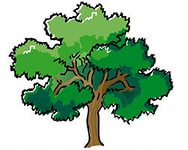 IV.Итог урока. Организует систематизацию и обобщение совместных достижений. Организует индивидуальную работу по личным достижениям. Проводит рефлексию.- Понравился ли вам урок?- Что было трудным для вас?- Что вам больше понравилось?Прикрепите ваш стикер со смайликом на дерево знаний соответственно полученному вами уровню знаний на сегодняшнем уроке (где вы себя чувствуете: наверху, в середине, внизу дерева).IV.Итог урока. Организует систематизацию и обобщение совместных достижений. Организует индивидуальную работу по личным достижениям. Проводит рефлексию.- Понравился ли вам урок?- Что было трудным для вас?- Что вам больше понравилось?Прикрепите ваш стикер со смайликом на дерево знаний соответственно полученному вами уровню знаний на сегодняшнем уроке (где вы себя чувствуете: наверху, в середине, внизу дерева).IV.Итог урока. Организует систематизацию и обобщение совместных достижений. Организует индивидуальную работу по личным достижениям. Проводит рефлексию.- Понравился ли вам урок?- Что было трудным для вас?- Что вам больше понравилось?Прикрепите ваш стикер со смайликом на дерево знаний соответственно полученному вами уровню знаний на сегодняшнем уроке (где вы себя чувствуете: наверху, в середине, внизу дерева).Оценивают работу своих одноклассников.На стикерах записывают свое мнение по поводу урока.Дерево Блобастикеры 2 мин.Объясняет особенности выполнения домашней работы.Объясняет особенности выполнения домашней работы.Объясняет особенности выполнения домашней работы.Объясняет особенности выполнения домашней работы.Записывают домашнюю работу в дневниках.дополнительная информациядополнительная информациядополнительная информациядополнительная информациядополнительная информациядополнительная информациядополнительная информациядифференциация. Как вы планируете поддерживать учащихся? Как вы планируете стимулировать способных учащихсядифференциация. Как вы планируете поддерживать учащихся? Как вы планируете стимулировать способных учащихсядифференциация. Как вы планируете поддерживать учащихся? Как вы планируете стимулировать способных учащихсяоценивание. Как вы планируете увидеть приобретенные знания учащихся?межпредметные связи, соблюдение СанПиН ИКТ компетентность. Связи с ценностямимежпредметные связи, соблюдение СанПиН ИКТ компетентность. Связи с ценностямимежпредметные связи, соблюдение СанПиН ИКТ компетентность. Связи с ценностямирефлексия.были ли цели обучения реалистичными? Что учащиеся сегодня узнали? На что было направлено обучение? Хорошо ли сработала запланированная дифференциация? Выдерживалось ли время обучения? Какие изменения из данного    плана я реализовал и почему?рефлексия.были ли цели обучения реалистичными? Что учащиеся сегодня узнали? На что было направлено обучение? Хорошо ли сработала запланированная дифференциация? Выдерживалось ли время обучения? Какие изменения из данного    плана я реализовал и почему?рефлексия.были ли цели обучения реалистичными? Что учащиеся сегодня узнали? На что было направлено обучение? Хорошо ли сработала запланированная дифференциация? Выдерживалось ли время обучения? Какие изменения из данного    плана я реализовал и почему?Проводит рефлексию.-Какую цель мы поставили сегодня на уроке?-Достигли мы целей, которые ставили в начале урока?Проводит рефлексию.-Какую цель мы поставили сегодня на уроке?-Достигли мы целей, которые ставили в начале урока?Проводит рефлексию.-Какую цель мы поставили сегодня на уроке?-Достигли мы целей, которые ставили в начале урока?Проводит рефлексию.-Какую цель мы поставили сегодня на уроке?-Достигли мы целей, которые ставили в начале урока?Итоговая оценкаКакие два аспекта в обучении прошли очень хорошо( с учетом преподавания и учения)?Какие два обстоятельства могли бы улучшить урок( с учетом преподавания и учения)?Что узнал об учениках в целом или отдельных лицах?Итоговая оценкаКакие два аспекта в обучении прошли очень хорошо( с учетом преподавания и учения)?Какие два обстоятельства могли бы улучшить урок( с учетом преподавания и учения)?Что узнал об учениках в целом или отдельных лицах?Итоговая оценкаКакие два аспекта в обучении прошли очень хорошо( с учетом преподавания и учения)?Какие два обстоятельства могли бы улучшить урок( с учетом преподавания и учения)?Что узнал об учениках в целом или отдельных лицах?1.2.1.2.1.2.1.2.1.2.1.2.1.2.1.2.